Задание для 7 класса (8 лет) по сольфеджио. Понедельник18-10.-19.10.Губатенко РинатМедведева АлександраРубцов НикитаШалыминов Никита2 урок   Тема: Малый вводный септаккорд в натуральном мажоре.Построить  и спеть  Ля мажор,  в ней  последовательность: Т 53 – D6 – D65 – МVII7 – Т53 – S6 – S53 – D2 – Т6 – D43 – Т53.Характерные интервалы – это интервалы, образующиеся в ладах гармонического мажора и минора: Они образуются только при участии гармонической ступени.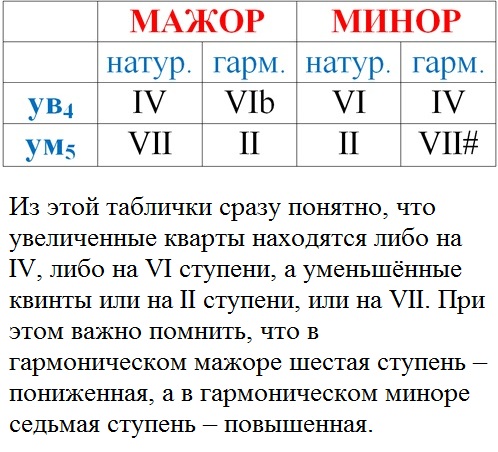 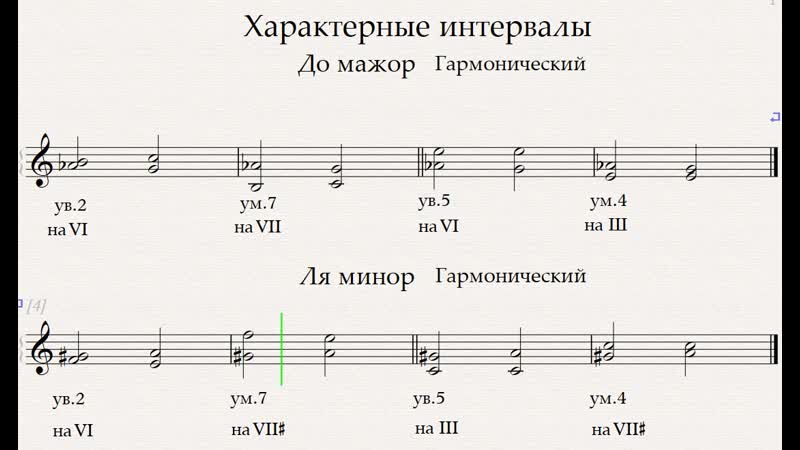 Построить характерные интервалы в тональности Ля мажор.Домашнее задание:Записать тему в тетрадь и петь.Сольфик № 512Задание выполнить и прислать на электронную почтуtabolina231271@mail.ru или ВК  не позднее  30 ноября до 17.00.